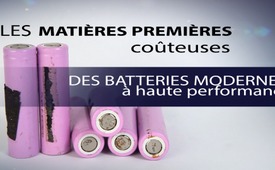 Les matières premières coûteuses des batteries modernes à haute performance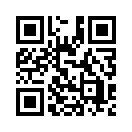 Qui soupçonnerait que les appareils techniques, y compris les batteries modernes à haute performance que nous utilisons,  nécessitent des matières premières déterrées par des mains d‘ enfants ?
Ainsi, l'extraction de matières premières essentielles s'accompagne de conditions inhumaines et de conséquences menaçant l’existence des  peuples indigènes des pays concernés. La numérisation ciblée et omniprésente  peut-elle encore être considérée comme un progrès mondial ?Le lithium et le cobalt sont des matières premières essentielles pour les batteries modernes à haute performance des smartphones, ordinateurs portables et de tous les sortes de véhicules électriques. La demande de ces matières premières croît dans le monde entier au même rythme que la demande de ces batteries. 
Le lithium se trouve en grande quantité en Australie et en Amérique latine. Il est extrait de grands lacs salés dans la région appelée le triangle du lithium partagée par le Chili, l‘Argentine et la  Bolivie. Au Chili, par exemple, 21 millions de litres d'eau doivent être pompés chaque jour à plus de 100 mètres de profondeur pour l'extraction industrielle du lithium, soit des quantités gigantesques. L'abaissement de la nappe phréatique et la pénurie d'eau créée artificiellement ont des conséquences qui menacent l’existence de  l'agriculture et de l'élevage pour les  populations indigènes. 
L'extraction du cobalt au Congo, en Afrique centrale, se fait dans des conditions inhumaines. Les grandes mines industrielles sont aux mains de multinationales suisses et chinoises. En plus, il y a d'innombrables petites mines. Les mineurs respirent constamment des poussières de cobalt toxiques. Des dizaines de milliers d'enfants travaillent dans des puits étroits; beaucoup ont été ensevelis. 
Ainsi, la numérisation omniprésente, que l'on appelle « progrès », où rien ne fonctionne sans smartphone, et la mobilité électrique, dont on fait l'éloge comme « alternative verte », s'avèrent être une exploitation de l'homme et de la nature méprisant l'environnement.  Les chercheurs n'ont-ils vraiment rien de mieux à offrir ?de be.Sources:https://www.youtube.com/watch?v=BcP0M_x3IrQ
https://www.prosieben.de/tv/galileo/videos/2019112-so-wirkt-sich-der-lithium-abbau-auf-die-umwelt-aus-clip
https://www.br.de/nachrichten/deutschland-welt/kobaltabbau-im-kongo-kinderarbeit-fuer-handy-akkus,RdHx9smCela pourrait aussi vous intéresser:#Pauvrete - Pauvreté - www.kla.tv/Pauvrete

#Afrique - www.kla.tv/Afrique

#Privatisation - www.kla.tv/PrivatisationKla.TV – Des nouvelles alternatives... libres – indépendantes – non censurées...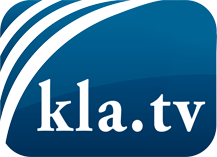 ce que les médias ne devraient pas dissimuler...peu entendu, du peuple pour le peuple...des informations régulières sur www.kla.tv/frÇa vaut la peine de rester avec nous! Vous pouvez vous abonner gratuitement à notre newsletter: www.kla.tv/abo-frAvis de sécurité:Les contre voix sont malheureusement de plus en plus censurées et réprimées. Tant que nous ne nous orientons pas en fonction des intérêts et des idéologies de la système presse, nous devons toujours nous attendre à ce que des prétextes soient recherchés pour bloquer ou supprimer Kla.TV.Alors mettez-vous dès aujourd’hui en réseau en dehors d’internet!
Cliquez ici: www.kla.tv/vernetzung&lang=frLicence:    Licence Creative Commons avec attribution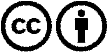 Il est permis de diffuser et d’utiliser notre matériel avec l’attribution! Toutefois, le matériel ne peut pas être utilisé hors contexte.
Cependant pour les institutions financées avec la redevance audio-visuelle, ceci n’est autorisé qu’avec notre accord. Des infractions peuvent entraîner des poursuites.